Издание Великосельской средней школы 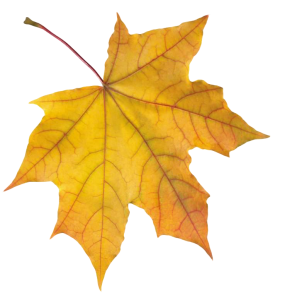 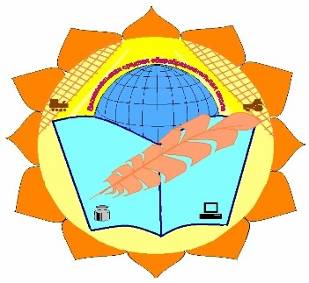 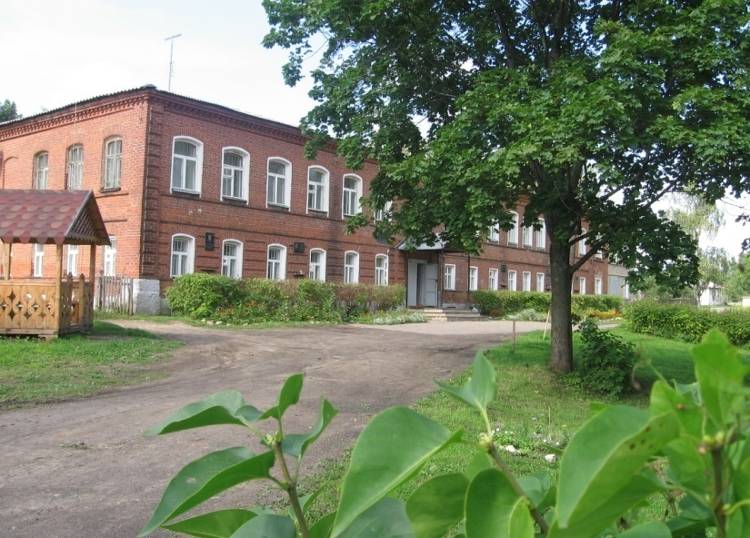 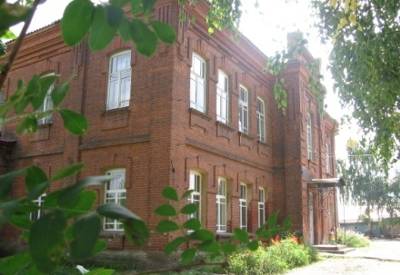 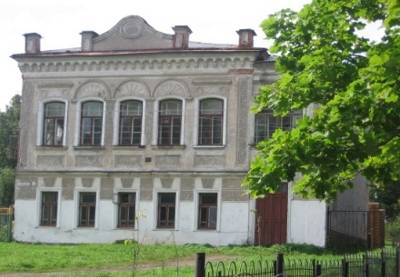 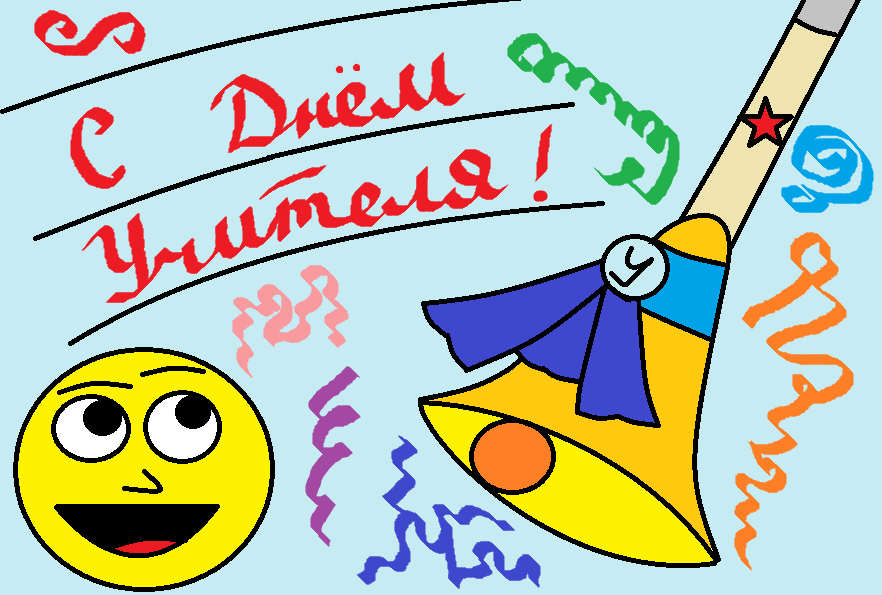 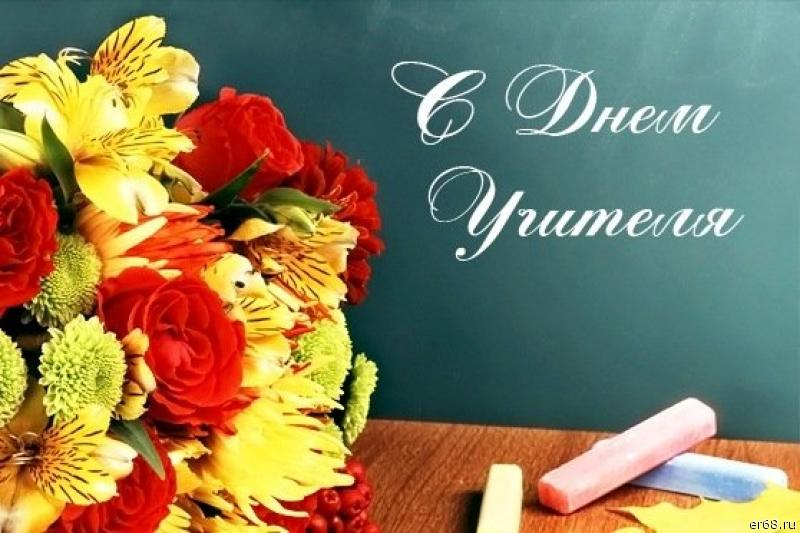 Рисунок выполнен Корелиным Егором, 7 кл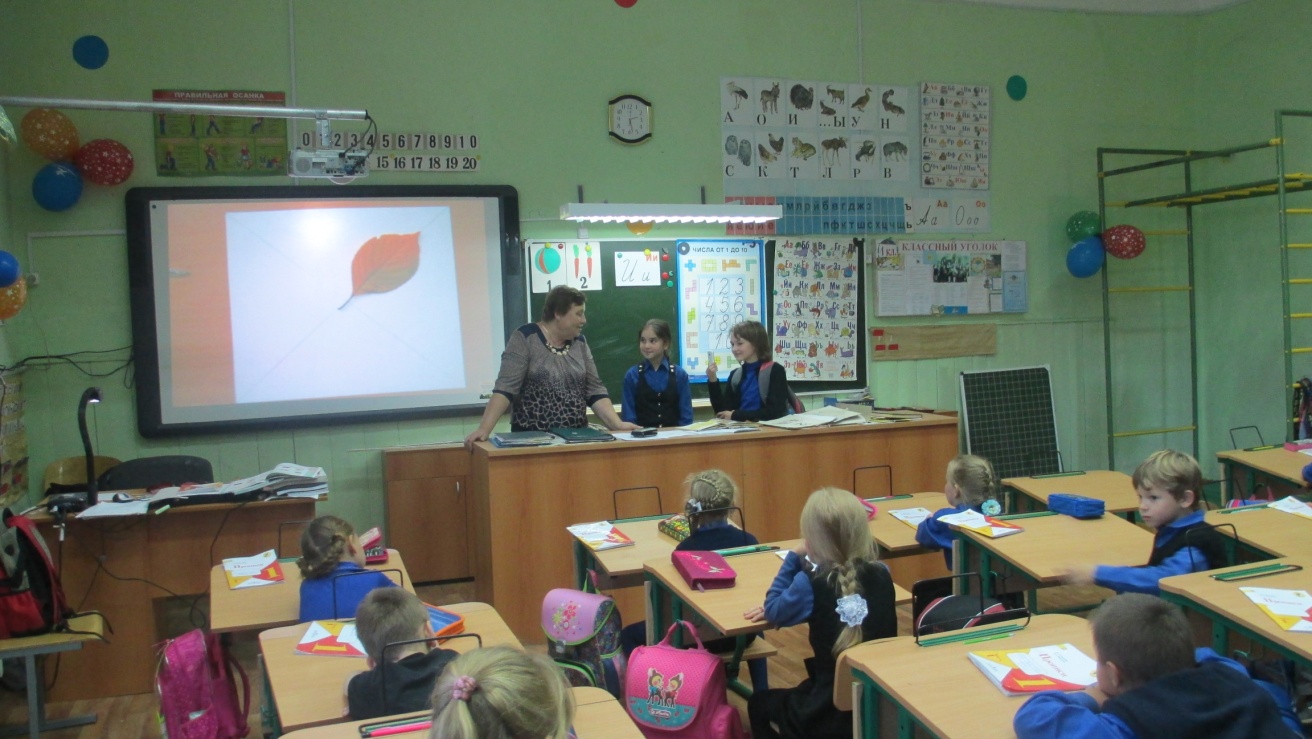 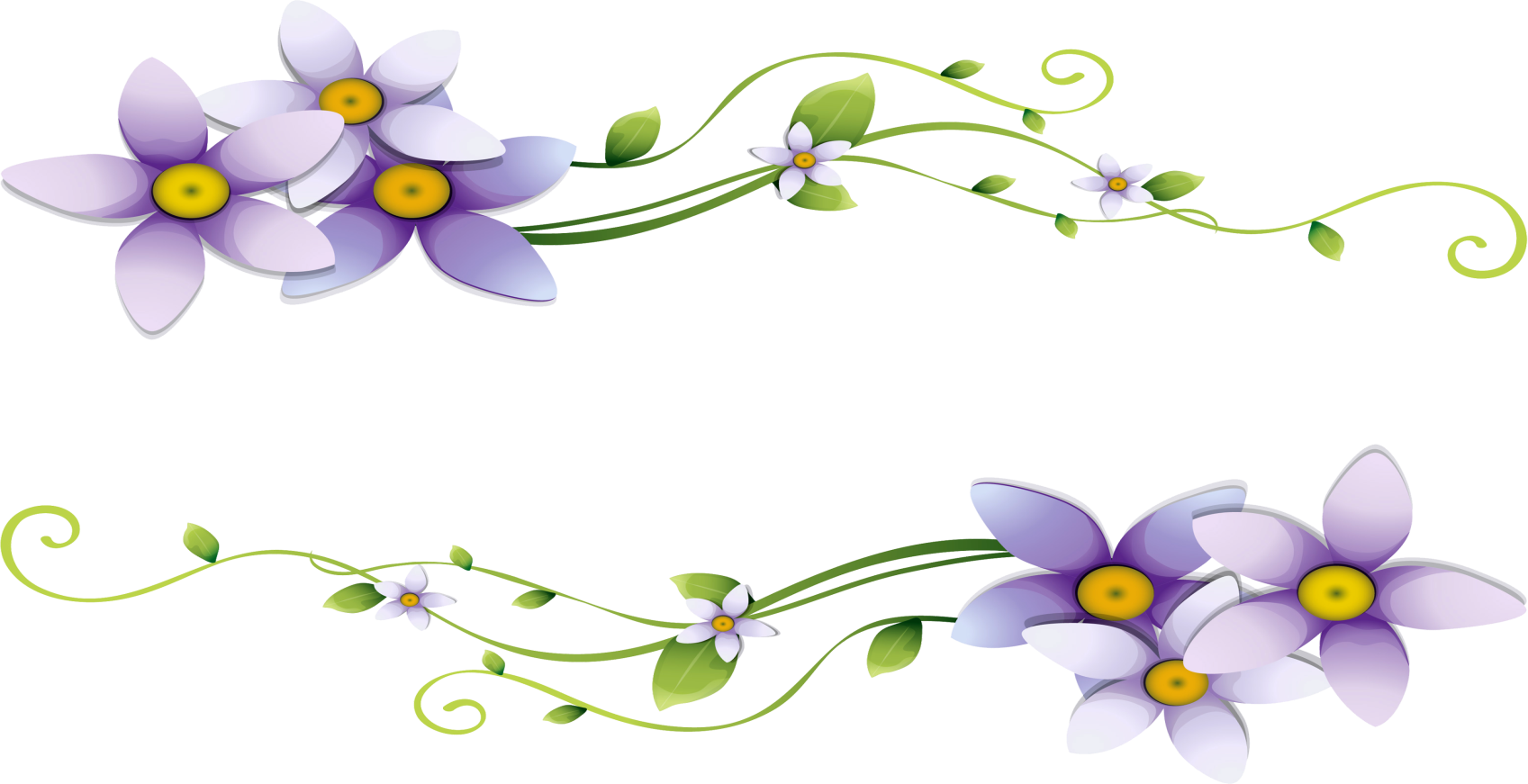 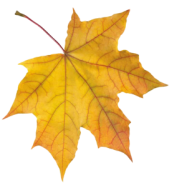 